Buurtoverleg Pijlsweerd voor wijkopgaven, d.d. 12 dec 2017 (concept)Agendapunt: Inventarisatie onderwerpen die door bewoners zijn aangedragen voor de wijkopgave 2018-2022Eén maal per vier jaar inventariseren de wijkbureaus in hun wijk de ideeën en wensen van bewoners en beschreven in een tabel.Het is een van de wegen waarlangs de gemeenteraad informatie krijgt over wat er onder de bevolking leeft.Op hun beurt gebruiken zij dit voor het maken van hun beleid.Als u wit u kunt u ook uw bijdrage leveren. Doe dit voor 19 januari, door een mail te sturen aan j.buitink@utrecht.nlIn de tabel hieronder ziet u wat andere bewoners al hebben aangedragen.Met dank voor uw bijdrage en vriendelijk groet,John Buitink Wijkadviseur NoordwestLocatieOnderwerpOnderwerpStand van zakenBetrokken bewoners / Wat is er ondertussen  al gedaan?1Verkeersituatie Oudenoord / Kaatstraat / verbetering van de verkeerssituatie rond de knijp MonicabrugHet is hier heel druk met autoverkeer. Dit moet worden aangepakt. Daar is ook budget voor gereserveerd.Onderdelen: door rood rijden, keren op de weg, illegaal gebruik rijrichtingsstsroken, veilige oversteek fietsen, doelen als terugdringen omvang autoverkeer en verbeteren luchtkwaliteit worden niet gehaald (?), Betonnen barrières vervangen door groenvoorziening.Het is hier heel druk met autoverkeer. Dit moet worden aangepakt. Daar is ook budget voor gereserveerd.Onderdelen: door rood rijden, keren op de weg, illegaal gebruik rijrichtingsstsroken, veilige oversteek fietsen, doelen als terugdringen omvang autoverkeer en verbeteren luchtkwaliteit worden niet gehaald (?), Betonnen barrières vervangen door groenvoorziening.Er is een voorstel gemaakt voor de maatregelen en besteding van het budget. Wethouder van Hooijdonk wil voordat zij hier een besluit over kan nemen eerst een gesprek met haar coalitiepartners. Dat gesprek is nog niet afgerond. Zodra de resultaten hiervan bekend zijn worden die teruggekoppeld naar de gemeenteraad. En naar andere belanghebbenden zoals  het buurtoverleg en de wijkraad NW. Kim de Leeuw gebiedsmanager ruimte houdt betrokkenen op de hoogte.2KaatstraatBomen aanplanten, in samenwerking met Elf Provinciën.Bomen aanplanten, in samenwerking met Elf Provinciën.Voor de bomenplant in de Kaatstraat zijn er twee delen. Enerzijds aan de zijde van de nieuwbouw. Hier is aansluitend aan de verbouwing voorzien in een breed trottoir met boombakken. Aan de andere zijde (Raamstraat) is de inrichting nog afhankelijk van de verkeersoplossing. De wens is wel om ook hier een relatief breed trottoir met bomen te realiseren.Input voor de wijkopgave3Gehele Oudenoord, met name stuk tussen David van Mollemstraat en MonicabrugOudenoord als bomenlaan – aanplant mooie bomen en doortrekken groenstrook. Volgens de inrichtingsprincipes van de As van BerlageOudenoord als bomenlaan – aanplant mooie bomen en doortrekken groenstrook. Volgens de inrichtingsprincipes van de As van BerlageDit deel van de Oudenoord maakt onderdeel uit van de Ontwikkelkoers Oudenoord /Nijenoord. Nog geen uitvoeringsbudget.Input voor de wijkopgave4Daalsepark.Wens bewoners: Meer stedelijk groen i.p.v roodWens gemeente: Rood met groen voor direct omwonenden.Wens bewoners: Meer stedelijk groen i.p.v roodWens gemeente: Rood met groen voor direct omwonenden.Besluitvorming is aangehouden mede naar aanleiding van advies van de wijkraad NW en in afwachting van beantwoording van de motie van de Raad door het college van B&W5.ADavid van Mollemstraat – hoek met OudenoordEen stukje fietspad voor de kruising ontbreekt. Doorgaand fietsverkeer wordt belemmerd op het moment dat er auto’s staan te wachten voor de stoplichten.Een stukje fietspad voor de kruising ontbreekt. Doorgaand fietsverkeer wordt belemmerd op het moment dat er auto’s staan te wachten voor de stoplichten.Deze locatie en wens is nog niet geprogrammeerd in het verkeersprogrammaInput voor de wijkopgave5.B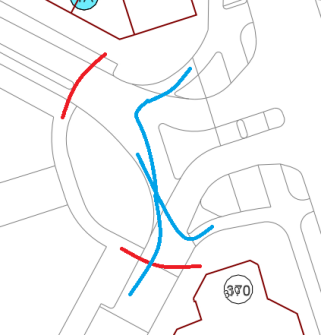 Voor voetgangers (rode lijn) en fietsers (blauwe lijn) is dit een onoverzichtelijk kruispunt. Terwijl voor auto’s logisch gestroomlijnde routes zijn gemaakt ontbreekt die voor voetgangers en fietsers.Hoe kan dit worden verbeterd?Voor voetgangers (rode lijn) en fietsers (blauwe lijn) is dit een onoverzichtelijk kruispunt. Terwijl voor auto’s logisch gestroomlijnde routes zijn gemaakt ontbreekt die voor voetgangers en fietsers.Hoe kan dit worden verbeterd?De vraag is voorgelegd aan de verkeerskundige:Antwoord:Goede vraag, komt op onze actielijst.Na verwachting wordt deze vraagstelling in april in behandeling genomen. 6Tunneltje bij Rode TouwenparkTunneltje voelt onveilig. Komt vooral door verlichting en wegdek.Kan de algemene uitstraling niet worden verbeterd? Graffiti worden verwijderd en de verlichting uitgebreid worden?Tunneltje voelt onveilig. Komt vooral door verlichting en wegdek.Kan de algemene uitstraling niet worden verbeterd? Graffiti worden verwijderd en de verlichting uitgebreid worden?Vanuit de bewoners Rode Touwenpark is hier aandacht voor geweest. Ook vanuit Veiligheid en Stadbedrijven/Verlichting (Arthur Klink). De verlichting is al eens eerder aangepakt en toen was de conclusie dat voldaan werd aan de normen. Er is een wens om de gehele fietsroute tussen de Hoveniersstraat en de Acasiastraat te optimaliseren.Mogelijk een project op initiatief van bewoners weerzijde van de tunnel.Bijvoorbeeld ontwerp en uitvoering in samenwerking met studenten van de nabij gelegen kunstacademie. Realisatie binnen het project Burendag (september) zodanig dat het past in de doelstellingen van het van het Oranjefonds en een het Initiatievenfonds voor het verkrijgen van financiering. Ook kunnen andere bronnen worden gezocht zoals een bijdrage van Pro-rail.Input voor de wijkopgave7Langs het spoor, Pijlsweerdzijde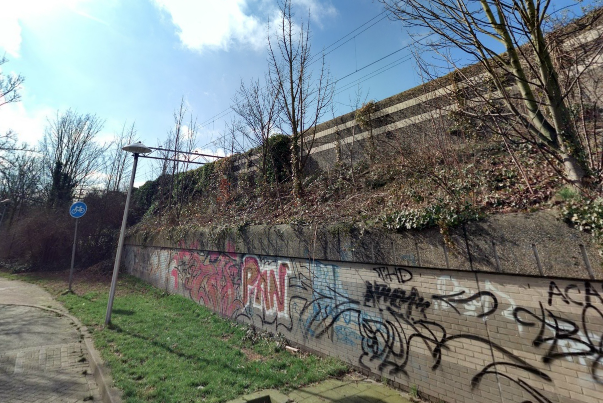 De groenstrook is verwaarloosdOok hier is veelvuldig zwerfvuil. Blijft in het groen hangen. Daarnaast wordt het groen en de muur niet onderhouden en gereinigdWie heeft dit in onderhoud?De groenstrook is verwaarloosdOok hier is veelvuldig zwerfvuil. Blijft in het groen hangen. Daarnaast wordt het groen en de muur niet onderhouden en gereinigdWie heeft dit in onderhoud?input voor de wijkopgave7A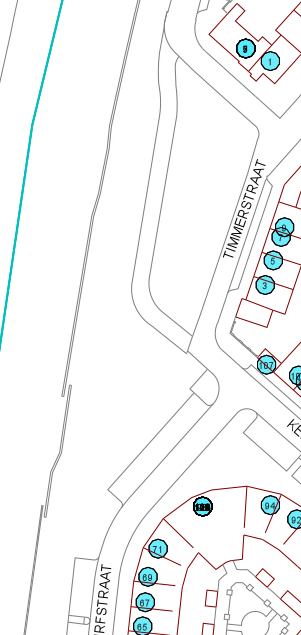 Dit gebiedje ziet er mistroostig uit. Het lijkt er doelloos te zijn.Wat is ooit het doel van dit grasveld geweest?Zijn er mogelijkheden om her hier meer volkstuinachtig te maken over een buurttuin?Dit gebiedje ziet er mistroostig uit. Het lijkt er doelloos te zijn.Wat is ooit het doel van dit grasveld geweest?Zijn er mogelijkheden om her hier meer volkstuinachtig te maken over een buurttuin?Hier ligt het initiatief bij bewoners om hier een gezamenlijk project te maken. Te vergelijken met de fietstunnel.7B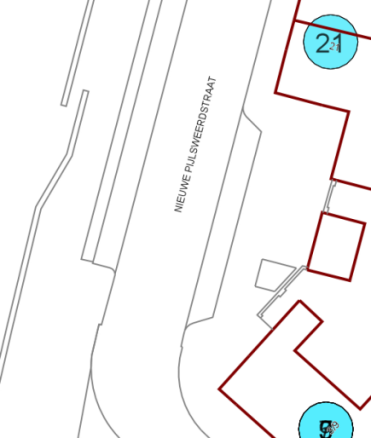 De ruimte hier nodigt uit om naast de bakken (grof)afval te dumpen. Zijn hier maatregelen tegen te bedenken?De ruimte hier nodigt uit om naast de bakken (grof)afval te dumpen. Zijn hier maatregelen tegen te bedenken?7cInrichting en onderhoud van de straten:	(incl boomspiegels)De aandacht van de gemeente voor deze straten lijkt te ontbreken. Wanneer is onderhoud / vervanging te verwachten. Wat is het gemeentebeleid?De aandacht van de gemeente voor deze straten lijkt te ontbreken. Wanneer is onderhoud / vervanging te verwachten. Wat is het gemeentebeleid?De vraag is aan de gebiedsmanager Jan Nicolai voorgelegd.8Wandelen en fietsen in PijlsweerdEen ‘groen & blauwe cirkel’ realiseren om Pijlsweerd heen.Een route van Noordse park langs t spoor naar de regenboog speeltuin, Daalsepark en dan via de Weerdsingel en sluis langs de vecht weer naar t Noordse park.Hier ligt mogelijk een verbinding met “Alliantie gezonde wijk utr. NW”?Input voor de wijkopgaveBouwe van den Ende bouwende@hotmail.com06-184763308Wandelen en fietsen in PijlsweerdEen ‘groen & blauwe cirkel’ realiseren om Pijlsweerd heen.Fietsroute langs Weerdsingel en sluis. Hier ligt mogelijk een verbinding met “Alliantie gezonde wijk utr. NW”?Input voor de wijkopgaveBouwe van den Ende bouwende@hotmail.com06-184763308Wandelen en fietsen in Pijlsweerdwandelroute te maken langs mooie plekjes in Pijlsweerd.wandelroute te maken langs mooie plekjes in Pijlsweerd.Hier ligt mogelijk een verbinding met “Alliantie gezonde wijk utr. NW”?Input voor de wijkopgave9Wandelpad tussen Wijk C en AmsterdamsestraatwegWandelpad tussen Wijk C en Amsterdamsestraatweg is smal. Nu staan er vaak fietsen opgesteld voor het stoplicht. Wandelpad tussen Wijk C en Amsterdamsestraatweg is smal. Nu staan er vaak fietsen opgesteld voor het stoplicht. Kan dit verbeterd worden?Input voor de wijkopgave10Omgeving MonicabrugHekje onderaan de helling bij de SingelHekje onderaan de helling bij de SingelWordt uitgezocht; is eerder toegezegd door projectleider POS Onno van Schaik11HerenwegWens om Herenweg verder te vergroenen.Wens om Herenweg verder te vergroenen.Verzoek om dit punt nader toe te lichten12Hoek Vecht / treinviaduct bij NoordseparkSloop 1 of 2 scholen en bouw daar huizen. Sloop 1 of 2 scholen en bouw daar huizen. Eigenaar van het pand is UVO.Op twee panden geldt een zgn. voorbescherming. D.w.z. dat er met zorg en respect met de gebouwen wordt omgegaan en dat een aanpassing in overleg met ‘Monumenten’ wel of niet wordt uitgevoerd. Besluitvorming over monumentale status van deze panden is in afwachting van overleg tussen UVO en Monumenten om de panden wel/niet op de monumentenlijst te plaatsen. De uitkomst is nog ongewis. 13NoordseparkPak de visie Noordsepark uit 2008 erbij. Die is grotendeels uitgevoerd, maar er is nog wat te doen aan de randen van het parkPak de visie Noordsepark uit 2008 erbij. Die is grotendeels uitgevoerd, maar er is nog wat te doen aan de randen van het parkInput voor wijkopgaven14BalkstraatDe buurthuisfunctie mist nu in Pijlsweerd. De wens van bewoners is om een ruimte van het pand dat nu door het Buurtteam wordt gebruikt hiervoor beschikbaar te maken, gedacht wordt aan een vorm als buurtwerkkamer i.c.m. voorportaal voor cliënten van het buurtteamDe buurthuisfunctie mist nu in Pijlsweerd. De wens van bewoners is om een ruimte van het pand dat nu door het Buurtteam wordt gebruikt hiervoor beschikbaar te maken, gedacht wordt aan een vorm als buurtwerkkamer i.c.m. voorportaal voor cliënten van het buurtteamHet proces om hier naar te kijken is al in gang gezet. Na 24 jan. gaan de betrokkenen: me’kaar, buurtteam en MO gem. Utrecht met elkaar om de tafel.14ASpeelattributenOp de speelplaats, attributen voor peuters.Grote voetbalkooi verwijderenKleine kooi verwijderen (worden geen van beiden gebruikt)Hier vergroenen met Monicahof en Bethleum park als inspiratie)Beter verlichting om donkere gaten veiliger aan te laten voelen.Op de speelplaats, attributen voor peuters.Grote voetbalkooi verwijderenKleine kooi verwijderen (worden geen van beiden gebruikt)Hier vergroenen met Monicahof en Bethleum park als inspiratie)Beter verlichting om donkere gaten veiliger aan te laten voelen.Op 15 jan. Een bezoek met manager ‘spelen’ om haar te informeren en kijken of verplaatsen naar een andere locatie in de Noordwest, waar vraag is naar voetbalkooi, mogelijk is.15Raamstraat e.o.Veiligheid /  verlichtingVeiligheid /  verlichtingVeiligheid (Leo Faber) en Verlichting ( Arthur Klink) en wijkbureau (John Buitink)Bewoonster: Anita BrounsArthur maakt lichtplanLeo een veiligheidsbrief ter voorbereiding van een bewoners bijeenkomst over veiligheid(sbeleving).Vervolg met initiërende bewoners eind januari.16StadshoudermolenbrugEen plezierige onderdoorgang.Medio zomer 2016 is weliswaar een start gegeven voor het schoonmaken, wat in september daadwerkelijk is uitgevoerd. Dat resultaat is al weer te niet gedaan door nieuwe graffity. Deel 2 , een bijdrage door een kunstenaar, is nog niet gerealiseerd.Een plezierige onderdoorgang.Medio zomer 2016 is weliswaar een start gegeven voor het schoonmaken, wat in september daadwerkelijk is uitgevoerd. Dat resultaat is al weer te niet gedaan door nieuwe graffity. Deel 2 , een bijdrage door een kunstenaar, is nog niet gerealiseerd.Rob Hendriks is projectleider en wordt naar de stand van zaken gevraagd. (actie John vanuit bewoners Ondiep)Marianne de Winter17Monicahof Behoud /uitbreiden in de omgeving van kindvriendelijke speelgelegenheid in het groen.Behoud /uitbreiden in de omgeving van kindvriendelijke speelgelegenheid in het groen.Monicahof is gerealiseerd. Belangrijk is dat dit behouden blijft!18De Kameleon,Activiteiten voor Jongeren + ouderenIs het mogelijk om een buurtwerkkamer te maken bij het buurtteam Ondiep-Pijlsweerd?Een ‘buurtwerkkamer’ waar naast buurtbewoners ook cliënten (mogelijk deels dezelfde mensen) van het buurtteam terecht kunnen. Hetstarten van een mooie eerstelijns samenwerking met Sociaal makelen en Buurtteam.De winst voor het Buurtteam is dat zij cliënten snel kunnen introduceren bij wijkactiviteiten /vrijwilligerswerk.Is het mogelijk om een buurtwerkkamer te maken bij het buurtteam Ondiep-Pijlsweerd?Een ‘buurtwerkkamer’ waar naast buurtbewoners ook cliënten (mogelijk deels dezelfde mensen) van het buurtteam terecht kunnen. Hetstarten van een mooie eerstelijns samenwerking met Sociaal makelen en Buurtteam.De winst voor het Buurtteam is dat zij cliënten snel kunnen introduceren bij wijkactiviteiten /vrijwilligerswerk.De oude discoruimte van het in het verleden buurthuis de Balk, nu de vergaderzaal van het buurtteam Ondiep-Pijlsweerd zou eengeschikte ruimte zijn voor een buurtwerkkamer. Het heeft een aparte ingang en buitenruimte, maar de verbinding met de kantoorvan het buurteam blijft behouden. Ook zijn er toiletten, het maken van een kleine keuken en eventuele opslagruimte voorschoonmaak spullen ed) Met een aantal kleine aanpassingen (deur voor afsluiting naar buurtteam, kleine keuken voor koffie, in detoekomst voor maken maaltijden, kasten wand om dingen in op te bergen, de UVO gymzalen expirimenteert nu met codes zondersleutels) kan dit een geweldige zelfstandig buurtwerkkamer wordenIs het mogelijk om extra uren sociaal makelen de organiseren voor de buurtwerkkamer?Zodat het sociaal makelen in PIjlsweerd goed geregeld kan worden in PIjlsweerd?Gaan we eerst voor de officiele m2 welzijn, buurtwerkkamerOf gaan we de koffieochtend organiseren bij het buurtteam of verbinden aan andere welzijns accommodaties.Hoeveel uren moet hiervoor beschikbaar zijn voor de koffieochtend en hoe ziet de samenwerking er dan uit, gaat het eenparticipatiegroep worden of kunnen ze het met opstarten zelfstandig draaien.ROC-pandDit pand is onverzorgd. Een donkere omgeving, verwaarloosd buitenterrein. En S’avonds een donker, niet verlichte plekWat kan de gemeente hier aan veranderen?Dit pand is onverzorgd. Een donkere omgeving, verwaarloosd buitenterrein. En S’avonds een donker, niet verlichte plekWat kan de gemeente hier aan veranderen?Dit is een particulierpand. Er zijn geen afspraken met de gemeente over hoe nu de huidige staat moet zijn.Op verzoek van bewoners hebben Raadsleden hierover aan de wethouder vragen gesteld. Wethouder heeft geantwoord. Zeker tot oktober 2019 heeft de eigenaar de tijd om via huidige vergunning met het pand aan de slag te gaan. Bewoners worden geinformeerd.AfvalcontainersAlle brandgangen zijn afgesloten om woninginbraak tegen te gaan. Vermoedelijk is dit een van de redenen.Wat mensen doen is eenmaal per week, of iets vaker, een vuilniszak in ‘hun’ kliko dumpen.Een vooruitzicht van bewoners bij het nieuwe inzamelen is, is dat er nog meer kliko’s bij de ophaalpunten blijven staanAlle brandgangen zijn afgesloten om woninginbraak tegen te gaan. Vermoedelijk is dit een van de redenen.Wat mensen doen is eenmaal per week, of iets vaker, een vuilniszak in ‘hun’ kliko dumpen.Een vooruitzicht van bewoners bij het nieuwe inzamelen is, is dat er nog meer kliko’s bij de ophaalpunten blijven staanZe zien een oplossing om te werken met milieupunten waar je al je (gescheiden) afval kwijt kunt. Dus geen kliko’s per huishouden.Deze zorg is gedeeld met de projectleider (Johan klein)van het Nieuwe Inzamelen voor Pijlsweerd.